         Dana 19.04.2018., djeca i odgajateljice  dječjeg  vrtića “Sisak Novi” posjetili su  Capraške poljane iizveli  predstavu  “Juha od bundeve”  te  su  otplesali  “Splet splitskih plesova.”Djeca  kao i roditelji iz Capraških poljana su bili oduševljeni  predstavom  i  plesom.U sklopu toga učiteljice naše škole su održale  i  6.radionicu “Poticajnog roditeljstva” , gdje su djeca rješavala   matematičke  igrice na tabletima , a nakon toga su održane  različite sportske  igre.  Svoje  dojmove djeca su prikazala  kroz crteže, a dan je završio zajedničkim  druženjem  svih  nazočnih – djece, roditelja, odgajateljica, učiteljica i ravnateljice naše škole, Karoline Čutuk.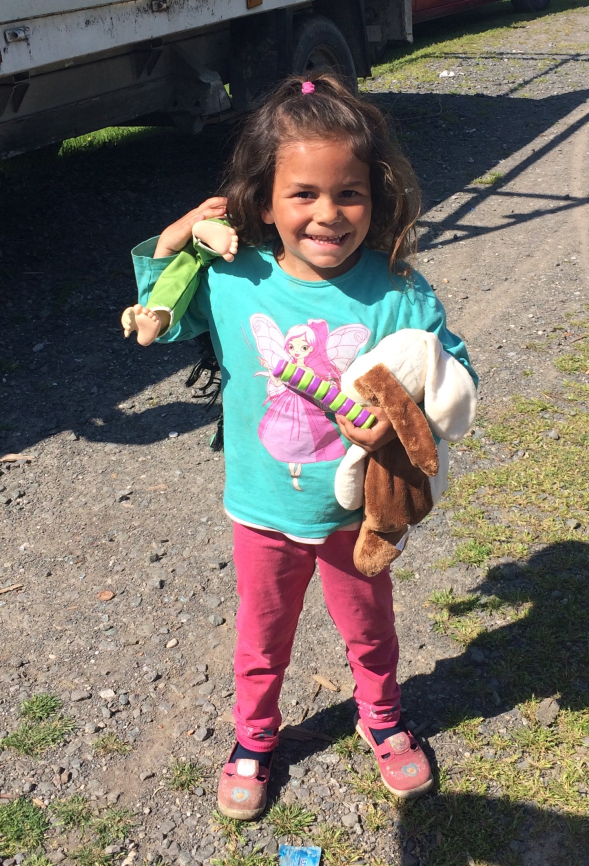 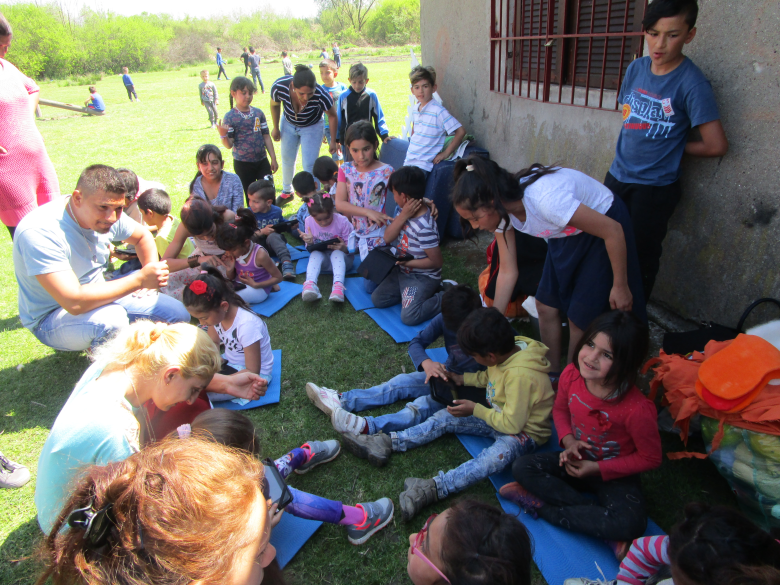 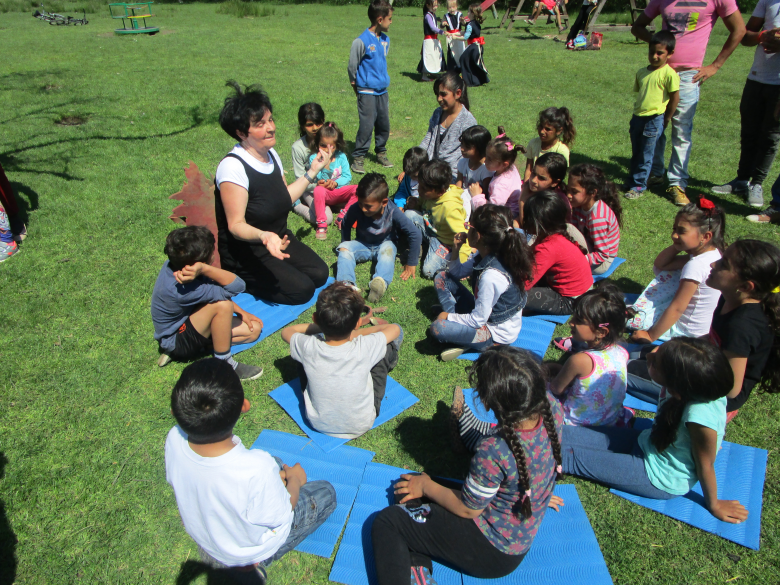 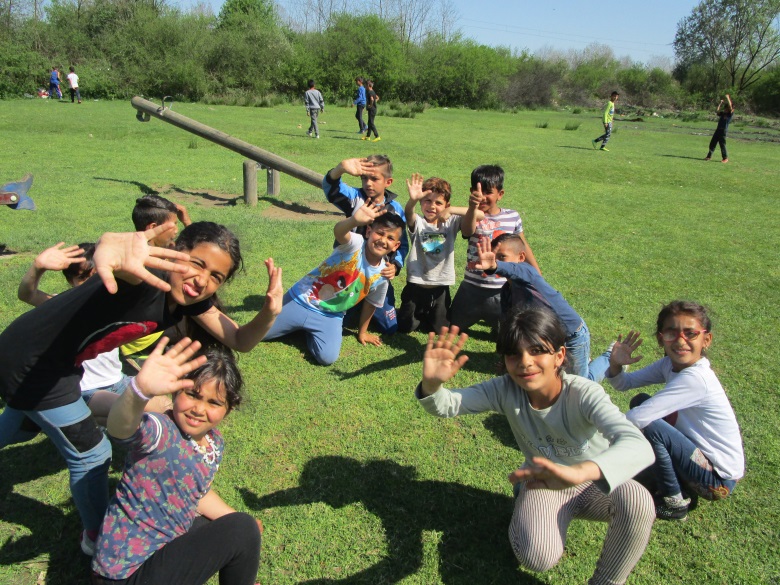 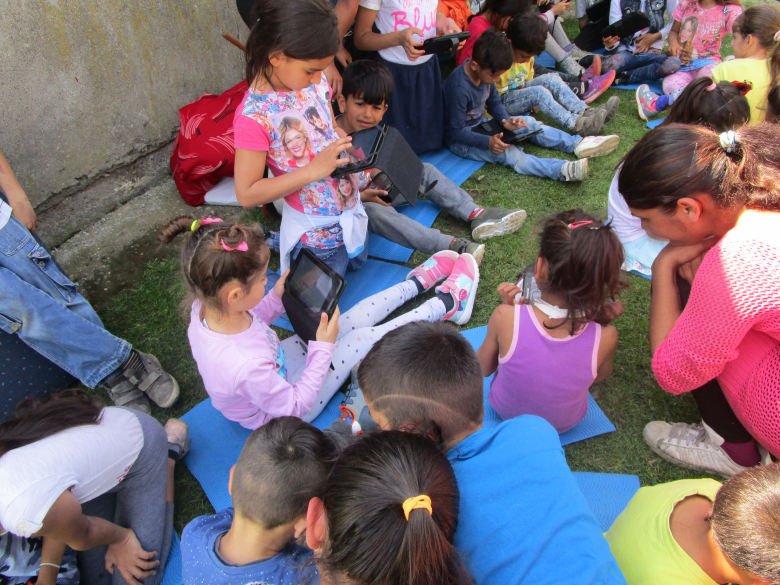 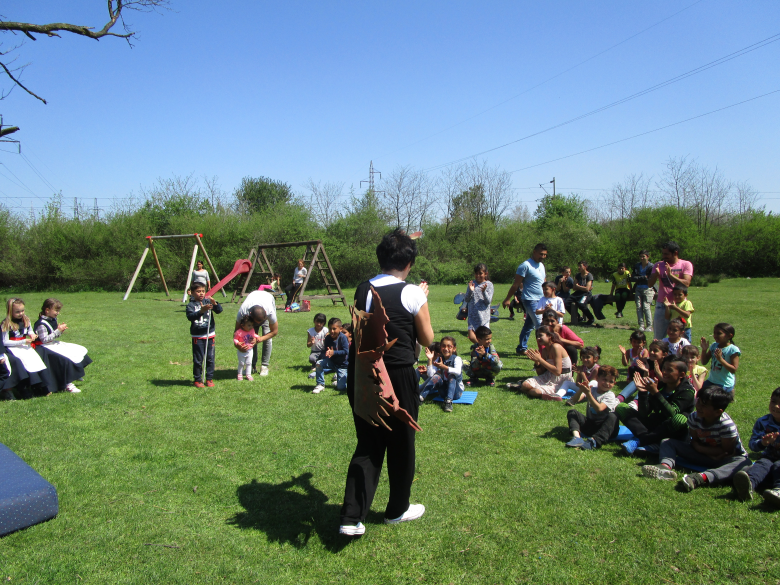 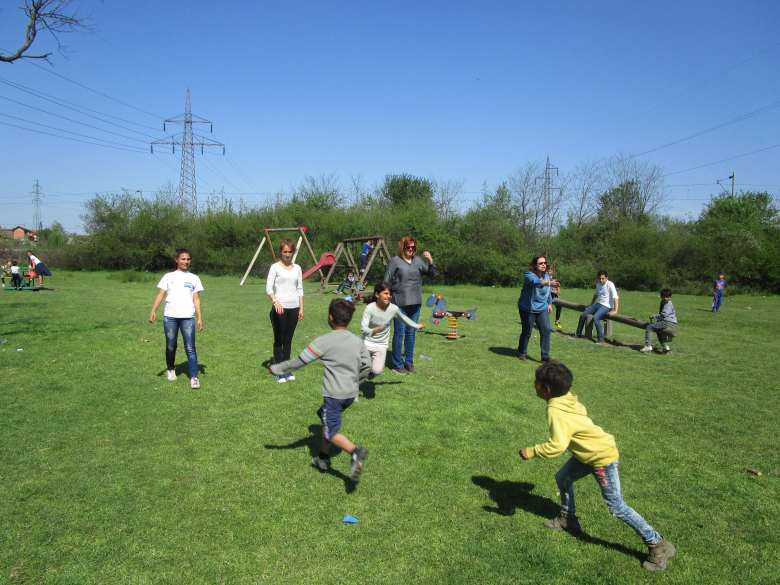 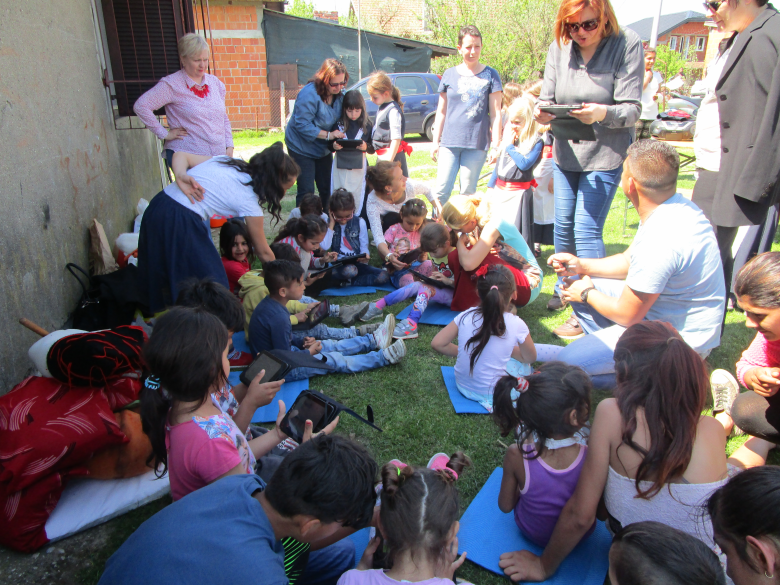 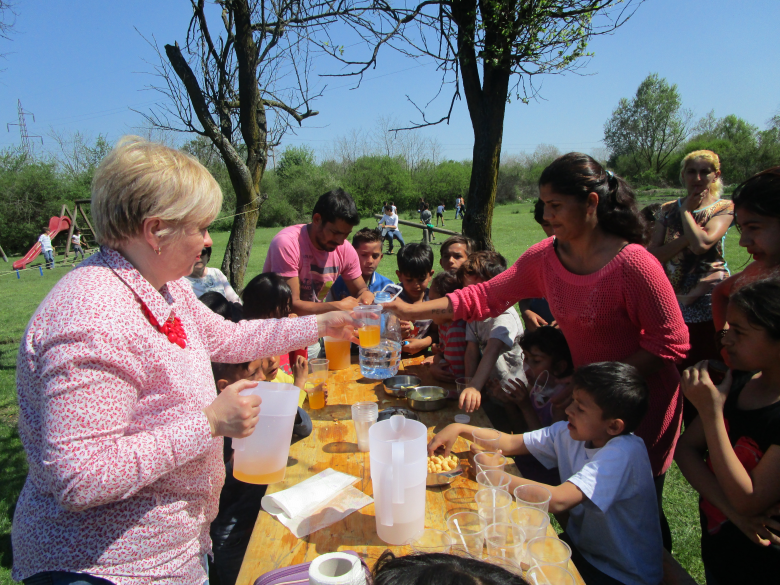 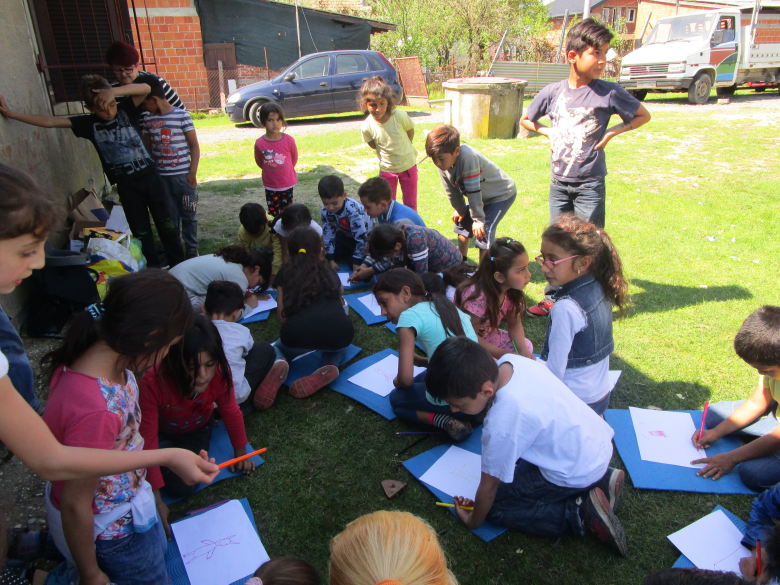 